CONTRATO DE ESTUDOS DE ALUNO PARTICIPANTE DE PROGRAMA DE MOBILIDADE INTERNACIONALI – DADOS PESSOAISI – DADOS PESSOAISI – DADOS PESSOAISI – DADOS PESSOAISI – DADOS PESSOAISI – DADOS PESSOAISI – DADOS PESSOAISI – DADOS PESSOAISI – DADOS PESSOAISI – DADOS PESSOAISI – DADOS PESSOAISI – DADOS PESSOAISI – DADOS PESSOAISI – DADOS PESSOAISI – DADOS PESSOAISI – DADOS PESSOAISI – DADOS PESSOAISI – DADOS PESSOAISNome completo:Nome completo:Nome completo:Nome completo:Nome completo:Nome completo:CPF:CPF:CPF:CPF:CPF:CPF:Telefone Fixo:Telefone Fixo:Telefone Fixo:Telefone Fixo:Telefone Fixo:Telefone Fixo:Celular:Celular:Endereço Residencial Completo:Endereço Residencial Completo:Endereço Residencial Completo:Endereço Residencial Completo:Endereço Residencial Completo:Endereço Residencial Completo:Endereço Residencial Completo:Endereço Residencial Completo:E-mail (favor informar e-mail de contato que não seja do domínio Hotmail/Outlook):E-mail (favor informar e-mail de contato que não seja do domínio Hotmail/Outlook):E-mail (favor informar e-mail de contato que não seja do domínio Hotmail/Outlook):E-mail (favor informar e-mail de contato que não seja do domínio Hotmail/Outlook):E-mail (favor informar e-mail de contato que não seja do domínio Hotmail/Outlook):E-mail (favor informar e-mail de contato que não seja do domínio Hotmail/Outlook):E-mail (favor informar e-mail de contato que não seja do domínio Hotmail/Outlook):E-mail (favor informar e-mail de contato que não seja do domínio Hotmail/Outlook):E-mail (favor informar e-mail de contato que não seja do domínio Hotmail/Outlook):E-mail (favor informar e-mail de contato que não seja do domínio Hotmail/Outlook):E-mail (favor informar e-mail de contato que não seja do domínio Hotmail/Outlook):E-mail (favor informar e-mail de contato que não seja do domínio Hotmail/Outlook):E-mail (favor informar e-mail de contato que não seja do domínio Hotmail/Outlook):E-mail (favor informar e-mail de contato que não seja do domínio Hotmail/Outlook):E-mail (favor informar e-mail de contato que não seja do domínio Hotmail/Outlook):E-mail (favor informar e-mail de contato que não seja do domínio Hotmail/Outlook):E-mail (favor informar e-mail de contato que não seja do domínio Hotmail/Outlook):E-mail (favor informar e-mail de contato que não seja do domínio Hotmail/Outlook):Principal:Principal:Principal:Secundário:Secundário:Secundário:Secundário:II - INFORMAÇÕES ACADÊMICASII - INFORMAÇÕES ACADÊMICASII - INFORMAÇÕES ACADÊMICASII - INFORMAÇÕES ACADÊMICASII - INFORMAÇÕES ACADÊMICASII - INFORMAÇÕES ACADÊMICASII - INFORMAÇÕES ACADÊMICASII - INFORMAÇÕES ACADÊMICASII - INFORMAÇÕES ACADÊMICASII - INFORMAÇÕES ACADÊMICASII - INFORMAÇÕES ACADÊMICASII - INFORMAÇÕES ACADÊMICASII - INFORMAÇÕES ACADÊMICASII - INFORMAÇÕES ACADÊMICASII - INFORMAÇÕES ACADÊMICASII - INFORMAÇÕES ACADÊMICASII - INFORMAÇÕES ACADÊMICASII - INFORMAÇÕES ACADÊMICASCurso:Curso:Curso:Curso:Curso:Coordenador:Coordenador:Coordenador:Coordenador:Coordenador:III – DADOS DO INTERCÂMBIOIII – DADOS DO INTERCÂMBIOIII – DADOS DO INTERCÂMBIOIII – DADOS DO INTERCÂMBIOIII – DADOS DO INTERCÂMBIOIII – DADOS DO INTERCÂMBIOIII – DADOS DO INTERCÂMBIOIII – DADOS DO INTERCÂMBIOIII – DADOS DO INTERCÂMBIOIII – DADOS DO INTERCÂMBIOIII – DADOS DO INTERCÂMBIOIII – DADOS DO INTERCÂMBIOIII – DADOS DO INTERCÂMBIOIII – DADOS DO INTERCÂMBIOIII – DADOS DO INTERCÂMBIOIII – DADOS DO INTERCÂMBIOIII – DADOS DO INTERCÂMBIOIII – DADOS DO INTERCÂMBIOPrograma:Programa:Programa:Programa:Universidade de Destino:Universidade de Destino:Universidade de Destino:Universidade de Destino:Universidade de Destino:Universidade de Destino:Universidade de Destino:País:País:Semestre de Início do Intercâmbio:Semestre de Início do Intercâmbio:Semestre de Início do Intercâmbio:Semestre de Início do Intercâmbio:Semestre de Início do Intercâmbio:Semestre de Início do Intercâmbio:Semestre de Início do Intercâmbio:Semestre de Início do Intercâmbio:Semestre de Início do Intercâmbio:Quantidade de Semestres:Quantidade de Semestres:Quantidade de Semestres:Quantidade de Semestres:Quantidade de Semestres:(    ) 1 ou (    ) 2IV – PLANO DE ESTUDOSIV – PLANO DE ESTUDOSIV – PLANO DE ESTUDOSIV – PLANO DE ESTUDOSIV – PLANO DE ESTUDOSIV – PLANO DE ESTUDOSIV – PLANO DE ESTUDOSIV – PLANO DE ESTUDOSIV – PLANO DE ESTUDOSIV – PLANO DE ESTUDOSIV – PLANO DE ESTUDOSIV – PLANO DE ESTUDOSIV – PLANO DE ESTUDOSIV – PLANO DE ESTUDOSIV – PLANO DE ESTUDOSIV – PLANO DE ESTUDOSIV – PLANO DE ESTUDOSIV – PLANO DE ESTUDOS1º semestre1º semestre1º semestre1º semestre1º semestre1º semestre1º semestre1º semestre1º semestre1º semestre1º semestre1º semestre1º semestre1º semestre1º semestre1º semestre1º semestre1º semestreDisciplinaDisciplinaDisciplinaDisciplinaDisciplinaDisciplinaDisciplinaDisciplinaDisciplinaCréditosCréditosCarga HoráriaCarga HoráriaCarga HoráriaCarga HoráriaCarga HoráriaEquivalência prevista
(uso exclusivo do coordenador)Equivalência prevista
(uso exclusivo do coordenador)2º semestre2º semestre2º semestre2º semestre2º semestre2º semestre2º semestre2º semestre2º semestre2º semestre2º semestre2º semestre2º semestre2º semestre2º semestre2º semestre2º semestre2º semestreDisciplinaDisciplinaDisciplinaDisciplinaDisciplinaDisciplinaDisciplinaDisciplinaDisciplinaCréditosCréditosCarga HoráriaCarga HoráriaCarga HoráriaCarga HoráriaCarga HoráriaEquivalência prevista
(uso exclusivo do coordenador)Equivalência prevista
(uso exclusivo do coordenador)CONFIRMAMOS ESTAR DE ACORDO COM O CONTRATO DE ESTUDO PROPOSTO ACIMA,CONFIRMAMOS ESTAR DE ACORDO COM O CONTRATO DE ESTUDO PROPOSTO ACIMA,CONFIRMAMOS ESTAR DE ACORDO COM O CONTRATO DE ESTUDO PROPOSTO ACIMA,CONFIRMAMOS ESTAR DE ACORDO COM O CONTRATO DE ESTUDO PROPOSTO ACIMA,CONFIRMAMOS ESTAR DE ACORDO COM O CONTRATO DE ESTUDO PROPOSTO ACIMA,CONFIRMAMOS ESTAR DE ACORDO COM O CONTRATO DE ESTUDO PROPOSTO ACIMA,CONFIRMAMOS ESTAR DE ACORDO COM O CONTRATO DE ESTUDO PROPOSTO ACIMA,CONFIRMAMOS ESTAR DE ACORDO COM O CONTRATO DE ESTUDO PROPOSTO ACIMA,CONFIRMAMOS ESTAR DE ACORDO COM O CONTRATO DE ESTUDO PROPOSTO ACIMA,CONFIRMAMOS ESTAR DE ACORDO COM O CONTRATO DE ESTUDO PROPOSTO ACIMA,CONFIRMAMOS ESTAR DE ACORDO COM O CONTRATO DE ESTUDO PROPOSTO ACIMA,CONFIRMAMOS ESTAR DE ACORDO COM O CONTRATO DE ESTUDO PROPOSTO ACIMA,CONFIRMAMOS ESTAR DE ACORDO COM O CONTRATO DE ESTUDO PROPOSTO ACIMA,CONFIRMAMOS ESTAR DE ACORDO COM O CONTRATO DE ESTUDO PROPOSTO ACIMA,CONFIRMAMOS ESTAR DE ACORDO COM O CONTRATO DE ESTUDO PROPOSTO ACIMA,CONFIRMAMOS ESTAR DE ACORDO COM O CONTRATO DE ESTUDO PROPOSTO ACIMA,CONFIRMAMOS ESTAR DE ACORDO COM O CONTRATO DE ESTUDO PROPOSTO ACIMA,CONFIRMAMOS ESTAR DE ACORDO COM O CONTRATO DE ESTUDO PROPOSTO ACIMA,xxxxxxxxxxxxxxxxxAssinatura do alunoAssinatura do alunoAssinatura do alunoAssinatura do alunoAssinatura do alunoAssinatura do alunoAssinatura do alunoAssinatura do alunoAssinatura do alunoAssinatura do alunoAssinatura e carimbo do coordenador do cursoAssinatura e carimbo do coordenador do cursoAssinatura e carimbo do coordenador do cursoAssinatura e carimbo do coordenador do cursoAssinatura e carimbo do coordenador do cursoAssinatura e carimbo do coordenador do cursoAssinatura e carimbo do coordenador do cursoData:___/___/________/___/________/___/________/___/________/___/________/___/________/___/________/___/________/___/_____Data:Data:Data:___/___/________/___/________/___/________/___/_____seção para uso exclusivo da diretoria de relações internacionais. favor não preencher.seção para uso exclusivo da diretoria de relações internacionais. favor não preencher.seção para uso exclusivo da diretoria de relações internacionais. favor não preencher.seção para uso exclusivo da diretoria de relações internacionais. favor não preencher.seção para uso exclusivo da diretoria de relações internacionais. favor não preencher.seção para uso exclusivo da diretoria de relações internacionais. favor não preencher.seção para uso exclusivo da diretoria de relações internacionais. favor não preencher.seção para uso exclusivo da diretoria de relações internacionais. favor não preencher.seção para uso exclusivo da diretoria de relações internacionais. favor não preencher.seção para uso exclusivo da diretoria de relações internacionais. favor não preencher.seção para uso exclusivo da diretoria de relações internacionais. favor não preencher.seção para uso exclusivo da diretoria de relações internacionais. favor não preencher.seção para uso exclusivo da diretoria de relações internacionais. favor não preencher.seção para uso exclusivo da diretoria de relações internacionais. favor não preencher.seção para uso exclusivo da diretoria de relações internacionais. favor não preencher.seção para uso exclusivo da diretoria de relações internacionais. favor não preencher.seção para uso exclusivo da diretoria de relações internacionais. favor não preencher.seção para uso exclusivo da diretoria de relações internacionais. favor não preencher.confirmamos o recebimento do contrato de estudos do estudante abaixo identificado:confirmamos o recebimento do contrato de estudos do estudante abaixo identificado:confirmamos o recebimento do contrato de estudos do estudante abaixo identificado:confirmamos o recebimento do contrato de estudos do estudante abaixo identificado:confirmamos o recebimento do contrato de estudos do estudante abaixo identificado:confirmamos o recebimento do contrato de estudos do estudante abaixo identificado:confirmamos o recebimento do contrato de estudos do estudante abaixo identificado:confirmamos o recebimento do contrato de estudos do estudante abaixo identificado:confirmamos o recebimento do contrato de estudos do estudante abaixo identificado:confirmamos o recebimento do contrato de estudos do estudante abaixo identificado:confirmamos o recebimento do contrato de estudos do estudante abaixo identificado:confirmamos o recebimento do contrato de estudos do estudante abaixo identificado:confirmamos o recebimento do contrato de estudos do estudante abaixo identificado:confirmamos o recebimento do contrato de estudos do estudante abaixo identificado:confirmamos o recebimento do contrato de estudos do estudante abaixo identificado:confirmamos o recebimento do contrato de estudos do estudante abaixo identificado:confirmamos o recebimento do contrato de estudos do estudante abaixo identificado:confirmamos o recebimento do contrato de estudos do estudante abaixo identificado:Nome do aluno:




data: ___/___/_____Nome do aluno:




data: ___/___/_____Nome do aluno:




data: ___/___/_____Nome do aluno:




data: ___/___/_____Nome do aluno:




data: ___/___/_____Nome do aluno:




data: ___/___/_____Nome do aluno:




data: ___/___/_____Nome do aluno:




data: ___/___/_____Nome do aluno:




data: ___/___/_____Nome do aluno:




data: ___/___/_____Nome do aluno:




data: ___/___/_____Assinatura e carimbo do funcionário da DRI: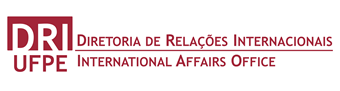 Assinatura e carimbo do funcionário da DRI:Assinatura e carimbo do funcionário da DRI:Assinatura e carimbo do funcionário da DRI:Assinatura e carimbo do funcionário da DRI:Assinatura e carimbo do funcionário da DRI:Assinatura e carimbo do funcionário da DRI: